Требования по оформлению паспорта инвестиционной площадки* в случае отсутствия подключенных объектов инженерной инфраструктуры, необходимо указать расстояние от инженерных сетей.Адрес площадкиАдрес площадкиНаименование субъекта РФЧеченская РеспубликаНаименование районаКурчалоевский муниципальный районНаименование города/сельского поселенияДжугуртинское сельское поселениеНаименование улицы, №Р.А Кадырова, б/нКонтактные данныеКонтактные данныеФ.И.О. Руководителя-Телефон:+7(965) 938-10-88E-mail:-Основные сведенияОсновные сведенияСобственник Муниципальная собственностьВид деятельностиНестационарная торговляПлощадь земельного участка, кв.м100 кв.м.±Категория земель, разрешённый вид использованияЗемли населенных пунктовКадастровый номер-Наличие зданий и сооружений, площадь кв.м. (в т.ч. склады, цехи, гаражи, ангары, навесы и т.д.)НетИнженерная инфраструктура*Инженерная инфраструктура*Электроэнергия10 м.Газ50 м.Вода15 м.КанализацияНетТелефонНетИнтернет10 м.Транспортная доступностьТранспортная доступностьУдаленность от автомагистралей (км.)10 м.Удаленность от железнодорожных путей, ближайшая станция (км.)30 км.Удаленность от аэропорта (км)57 км.Дополнительные сведенияИнвестиционная площадка для размещения нестационарного объекта  (100 кв.м.)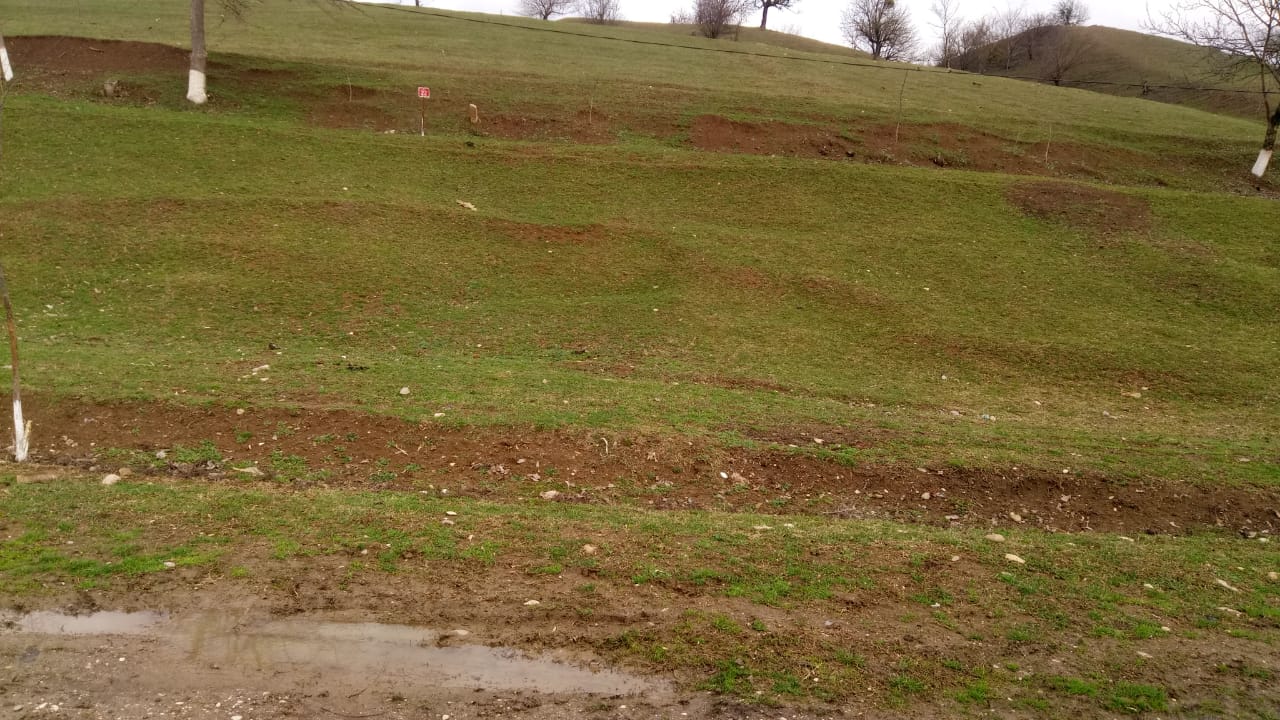 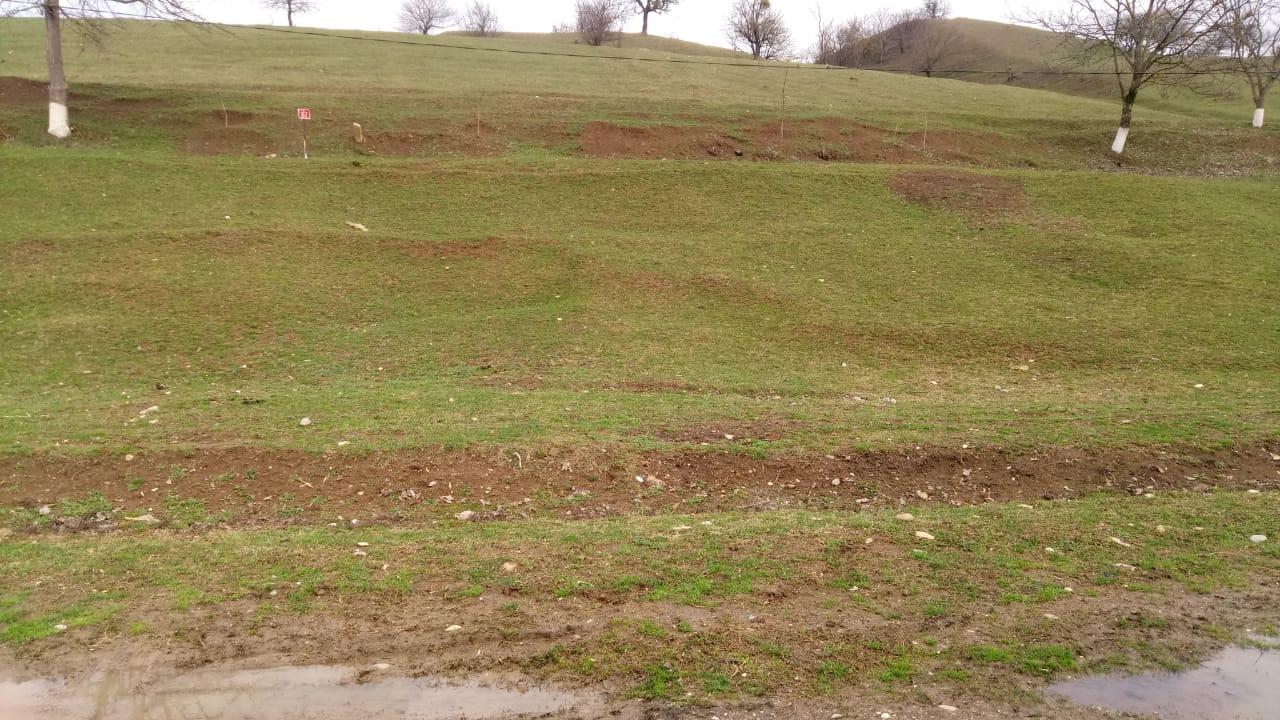 